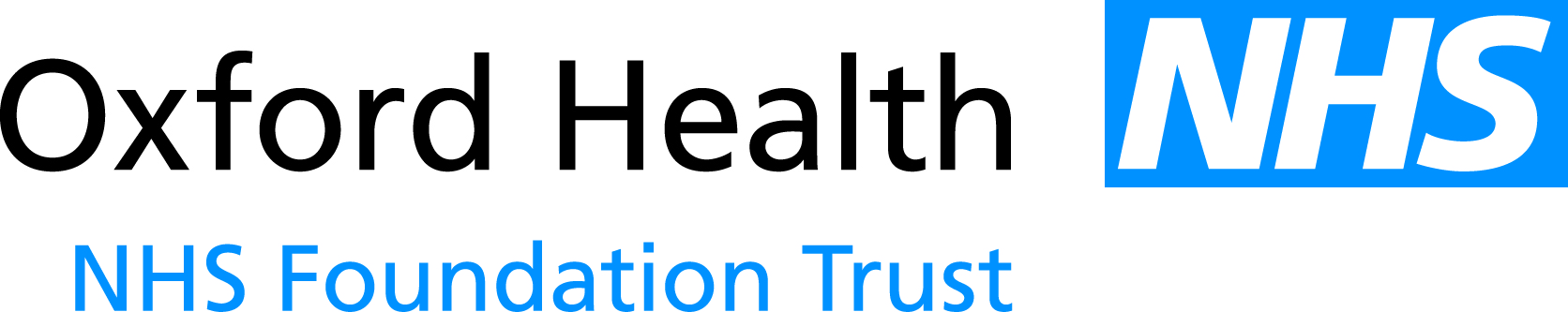 Report to the Meeting of the Oxford Health NHS Foundation Trust Council of Governors 09 March 2016Performance Report – FY16 Month 10For: Information This is the Performance report for Oxford Health NHS FT reporting on Month 10 of FY16.Executive SummaryAll Monitor indicators in January have been met.All reports are now being produced. Where reports haven’t been produced this is due to data quality on Carenotes which is being worked on and rectified.The report has been considered at the Executive Team meeting on 15 February 2016 and the Board meeting on 24 February 2016.RecommendationThe Council of Governors is asked to note the report.Author and Title: 	Charlotte Hunt, Performance Information MangerLead Executive Director:	Mike McEnaney, Finance DirectorA risk assessment has been undertaken around the legal issues that this paper presents and there are no issues that need to be referred to the Trust Solicitors.This paper (including all appendices) has been assessed against the Freedom of Information Act and the following applies: [delete as appropriate]THIS PAPER MAY BE PUBLISHED UNDER FOI